Mandatory Template 1: Child Safeguarding Statement and Risk Assessment Template (Landscape Version)Child Safeguarding StatementKilcolgan Educate Together NS is a primary school providing primary education to pupils from Junior Infants to Sixth Class.In accordance with the requirements of the Children First Act 2015, Children First: National Guidance for the Protection and Welfare of Children 2017, the Addendum to Children First (2019), the Child Protection Procedures for Primary and Post Primary Schools 2017 and Tusla Guidance on the preparation of Child Safeguarding Statements, the Board of Management of Kilcolgan Educate Together NS has agreed the Child Safeguarding Statement set out in this document.The Board of Management has adopted and will implement fully and without modification the Department’s Child Protection Procedures for Primary and Post Primary Schools 2017 as part of this overall Child Safeguarding StatementThe Designated Liaison Person (DLP) is 		    Anna EagletonThe Deputy Designated Liaison Person (Deputy DLP) is Fionnuala Ní ChaoimhThe Board of Management recognises that child protection and welfare considerations permeate all aspects of school life and must be reflected in all of the school’s policies, procedures, practices and activities. In its policies, procedures, practices and activities, the school will adhere to the following principles of best practice in child protection and welfare: The school will:recognise that the protection and welfare of children is of paramount importance, regardless of all other considerations;fully comply with its statutory obligations under the Children First Act 2015 and other relevant legislation relating to the protection and welfare of children;fully co-operate with the relevant statutory authorities in relation to child protection and welfare matters;adopt safe practices to minimise the possibility of harm or accidents happening to children and protect workers from the necessity to take unnecessary risks that may leave themselves open to accusations of abuse or neglect;develop a practice of openness with parents and encourage parental involvement in the education of their children; and fully respect confidentiality requirements in dealing with child protection matters.The school will also adhere to the above principles in relation to any adult pupil with a special vulnerability. The following procedures/measures are in place:In relation to any member of staff who is the subject of any investigation (howsoever described) in respect of any act, omission or circumstance in respect of a child attending the school, the school adheres to the relevant procedures set out in Chapter 7 of the Child Protection Procedures for Primary and Post-Primary Schools 2017 and to the relevant agreed disciplinary procedures for school staff which are published on the DES website.  In relation to the selection or recruitment of staff and their suitability to work with children, the school adheres to the statutory vetting requirements of the National Vetting Bureau (Children and Vulnerable Persons) Acts 2012 to 2016 and to the wider duty of care guidance set out in relevant Garda vetting and recruitment circulars published by the DES and available on the DES website.In relation to the provision of information and, where necessary, instruction and training, to staff in respect of the identification of the occurrence of harm (as defined in the 2015 Act) the school-Has provided each member of staff with a copy of the school’s Child Safeguarding Statement Ensures all new staff  are provided with a copy of the school’s Child Safeguarding Statement Encourages staff to avail of relevant training Encourages Board of Management members to avail of relevant training The Board of Management maintains records of all staff and Board member training In relation to reporting of child protection concerns to Tusla, all school personnel are required to adhere to the procedures set out in the Child Protection Procedures for Primary and Post-Primary Schools 2017, including in the case of registered teachers, those in relation to mandated reporting under the Children First Act 2015.In this school the Board has appointed the abovenamed DLP as the “relevant person” (as defined in the Children First Act 2015) to be the first point of contact in respect of the schools child safeguarding statement.All registered teachers employed by the school are mandated persons under the Children First Act 2015.In accordance with the Children First Act 2015 and the Addendum to Children First (2019), the Board has carried out an assessment of any potential for harm to a child while attending the school or participating in school activities. A written assessment setting out the areas of risk identified and the school’s procedures for managing those risks is included with  the Child Safeguarding Statement. The various procedures referred to in this Statement can be accessed via the school’s website, the DES website or will be made available on request by the school.Note:  The above is not intended as an exhaustive list. Individual Boards of Management shall also include in this section such other procedures/measures that are of relevance to the school in question.  This statement has been published on the school’s website and has been provided to all members of school personnel, the Parents’ Association (if any) and the patron.  It is readily accessible to parents and guardians on request. A copy of this Statement will be made available to Tusla and the Department if requested.  This Child Safeguarding Statement will be reviewed annually or as soon as practicable after there has been a material change in any matter to which this statement refers.This Child Safeguarding Statement was adopted by the Board of Management on 26.11.2021This Child Safeguarding Statement was reviewed by the Board of Management on 26.11.2021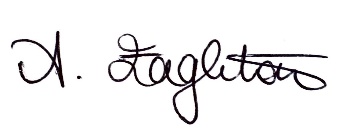 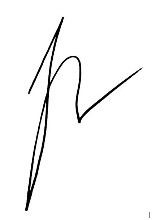 Signed: _________________________		Signed: ____________________________Chairperson of Board of Management 		Principal/Secretary to the Board of ManagementDate:    26.11.2021 					Date:    26.11.2021Child Safeguarding Risk AssessmentWritten Assessment of Risk of [name of school]In accordance with section 11 of the Children First Act 2015 and with the requirement of Chapter 8 of the Child Protection Procedures for Primary and Post-Primary Schools 2017, the following is the Written Risk Assessment of Kilcolgan Educate Together NS.All school policies are written with child protection considerations in mind.  It is important to read these policies in full where they are applicable to a particular area (e.g. Medical Policy, Special Educational Needs Policy, Acceptable Use Policy…) In undertaking this risk assessment, the board of management has endeavoured to identify as far as possible the risks of harm that are relevant to this school and to ensure that adequate procedures are in place to manage all risks identified.  While it is not possible to foresee and remove all risk of harm, the school has in place the procedures listed in this risk assessment to manage and reduce risk to the greatest possible extent.This risk assessment has been completed by the Board of Management on 26.11.2021. It shall be reviewed as part of the school’s annual review of its Child Safeguarding Statement.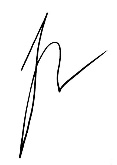 Signed _____________________________________ Date 26.11.2021Chairperson, Board of Management 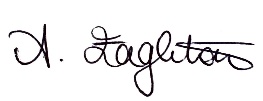 Signed _____________________________________ Date 26.11.2021Principal/Secretary to the Board of ManagementList of school activitiesThe school has identified the following risk of harm in respect of its activities –The school has the following procedures in place to address the risks of harm identified in this assessment -Training of personnel in child protection mattersLack of shared knowledge and procedures as well as gaps in consistency could harm children or lead to an omission in fulfilling responsibilitiesAnnual review of the Child Safeguarding Statement including a review with staff and parentsParticipate in all available training for DLP, DDLP and other members of staffProvide everyone with a copy of the Safeguarding StatementInduction of new staff with a particular focus on child protection procedures defined in this risk assessmentOne-to-one teachingA staff member could cause harm to a childGlass panel in the door or an open door or a public space for all one-to-one teaching One-to-one teaching is timetabled or verbally communicated to other staffRegular one-to-one teaching is planned and documented in a child’s support planOne-to-one teaching takes place only during the structured teaching dayIntimate care needsDignity and privacy of a child could be compromised and an adult could harm a child in our careIn most situations, teachers wait outside unless a child has a physical need that requires assistance with changing In the case of toileting accidents, staff communicate with each other to inform another staff member that they are assisting a child and parents are informed of the incidentParents are informed on the same day should their child require support with intimate care needsPrivacy is ensured so that a child is never exposed unnecessarilyProcedures are established and communicated where a child has ongoing regular care needs which have been agreed between parents, teachers and SNAs and are included in a support plan/ intimate care plan, ensuring adults responsible for intimate care understand the proceduresChildren are involved as far as possible in their own intimate care, dressing themselves and managing their personal care needs as independently as possibleConsistent care is offered as well as choices where possible and appropriateChildren are included in conversations and discussions that affect themselves and procedures are explained before they happenToilet areasDignity and privacy of a child could be compromised and an adult could harm a child in our careAdults use designated toilets for adults and children use designated toilets for children where possible.An adult will knock on the door before entering and give an oral instruction if looking for a child or needing to access the toiletFirst AidAn adult could cause harm to a child in the care of the schoolIf clothing needs to be removed due to injury, the child will do this themselves, as much as possible.Parents are informed on the same day should their child require first aid (using a sticker system where it was the application of a plaster and a phone call in more serious cases)An incident report is written where the injury merits itSecurity of the schoolTo prevent intruders causing harm to childrenGates are kept closedThe secretary’s office looks onto the main entrance and yard and the office is fitted with a panic buttonThe principal’s office also looks onto the main entrance way to the schoolFaces that are not known to the school are asked to identify themselvesCurrent provision of SPHE, RSE, Stay SafeWithout proper prevention training, children will be unable to have appropriate language or awareness of appropriate touch and how and who to tell when being harmedStay Safe is fully implementedRegular conversations about bullying take placePolicies and curriculum plans are in place which are ratified and reviewed by the Board of ManagementResources are provided to teachersCPD is regularly offered or taken upA culture of open communication and shared planning is in place among staff membersSwimmingA child could be harmed by an instructor, staff member or other people present, such as parentsThe school seeks assurance that all swimming instructors have Garda Vetting.Children change in the shared changing room and a teacher stands at the door to supervise.Independence in changing and dressing is emphasised, and parents are encouraged to ensure that children wear clothes which they can put on and take off independentlyParents are encouraged to ensure children’s swimming suits are appropriateShould a child need assistance it will be given in the semi-public setting of the common changing room.OutingsChildren could be harmed by staff members, chaperones or other persons in public spacesThe ratio of staff members to children ensures adequate supervisionTeachers have heightened awareness in public spaces and ensure the group stays together with a staff member leading and a staff member at the rear or a supervising adult being assigned to a particular groupStaff members supervise the use of public toiletsChildren walk in pairs and are responsible for their partnerChildren are never sent on their own to the bus or toilet or any other place but are ideally accompanied by a member of staff and another childSchool trips involving overnight stayChildren could be harmed by staff members, chaperones or other persons working with themThe ratio of staff members to children ensures adequate supervisionStaff accompanying the children are familiar with them and have a pre-existing relationship (so a child can comfortably report anything they are concerned about)Only reputable venues are usedOne adult is assigned to each sleeping space (e.g. boys dorm/ girls dorm)All adults working with children are reminded to do so publicly with more than one other person presentYard SupervisionA child could be harmed or experience bullying behaviourThere are nine adults supervising the yard during breaks, each assigned to a particular area with one acting as ‘float’The gate is closed and visiting adults are not allowed to access the yard without specific permissionSupervision is based on MBWA (Management by Walking Around) approach whereby children are spoken to frequentlyIf a member of the teaching staff is called away for any reason, including administration of first aid, another member of the teaching staff will replace them Anti-Bullying month in November aims to help children understand bullying and what to do if they experience itRecruitment of new staff Without sufficient safeguards, a new staff member could be hired who may have a history of harming a child or lack appropriate skills for working in an environment with childrenAll posts are advertised in a public method All teachers will be registered with the Teaching Council A Board member, an independent assessor approved by Educate Together and the principal act as the recruitment panelAll staff members must be vetted prior to working in the school and at least two references must be checkedBullying based on difference A child may be harmed by an adult or another childRisk of harm due to racismThe Anti-Bullying Policy is effectively implemented and reviewed regularlyLessons on respecting difference are a regular part of both the Learn Together and SPHE curriculaIncident reports are written and the DLP or DDLP is informed, as requiredThe school does not accept racism or discrimination and these topics are interwoven in Learn Together and SPHEForest SchoolsA member of staff, an afterschool leader, a member of the pubic or another child could  harm a childAll leaders and volunteers must have Garda Vetting in accordance with the school’s Garda Vetting PolicyVolunteers must supervise children and fulfil all requirements as outlined by the Forest School LeadersSites are carefully identified and boundaries are clearly marked to avoid contact with members of the publicDrop-offParents leave a child unattended or children do not reach the school safelyClassroom teachers are present in classrooms at 8.50 before the doors are opened.  Children dropped before this time are asked to wait outside their classroom where they can be seen.The supervision procedures are regularly communicated to parents.In accordance with the school’s Attendance Policy, the school will contact parents if a child’s absence is unexplained.A staff member (usually an SNA) collects the children who travel by bus (an SNA is assigned to each bus) and walks them into the school groundsCollectionA child could be harmed without adequate supervision or if collected by someone who was not designatedSupervision of children by staff members continues until a parent or other designated adult is presentFor junior classes, teachers ensure parents or designated adults collect children personallyParents must give permission for another person to collect their childOne supervising adult is assigned to each bus line and children are walked to the busManaging challenging behaviourA child could be harmed by an adult or another childThe school’s Code of Behaviour provides guidance and clear proceduresThe school liaises with psychologists, other professionals, the SENO and parentsA safe environment is maintainedProfessional development for staff members is completed to ensure good practice Substitute teachersA substitute teacher could cause harm to a child or be unaware of their responsibilities regarding child protectionAll substitutes must provide proof of Teaching Council Registration, current Garda vetting through the Teaching Council and a Statutory DeclarationCasual substitutes meet the DLP or Deputy DLP and are encouraged to report any concerns or disclosuresLong-term substitutes are considered members of staff and are given a copy of this statement as well as all necessary policiesGuest speakers or sports coachesA child could be harmed by a visiting teacher/ guest speaker or coach or the visiting teacher/ guest speaker  has a lack of training or awareness regarding child protectionAs explained in the Garda Vetting policy, all visiting guest teachers, speakers and coaches will be vettedA member of the teaching staff will always be presentThe Child Safeguarding Statement is given to regular coaches and visitorsOpen dialogue between staff members and visitors takes place regarding the planning of activities Students participating in work experienceA student could harm a child or be unaware of child protection mattersAs explained in the Garda Vetting policy, all students on work experience will be vettedStudents will always work under the direct supervision of a member of the teaching staff Documentation is required from the host organisation (i.e. secondary school, training college)The Child Safeguarding Statement is discussed and given to studentsOpen dialogue between staff and students is maintainedVolunteers and parentsA volunteer or parent could harm a child or be unaware of child protection requirementsAny volunteers, including parents, who work with children on a regular basis (other than attending assemblies or chaperoning on excursions on an incidental basis) will be Garda Vetted in accordance with the school’s Garda Vetting PolicyVolunteers and parents working with children other than their own will always be directly supervised by a member of the teaching staffLong-term volunteers are given a copy of this Child Safeguarding StatementDigital technology use by pupils in the schoolChildren may access or see inappropriate content or may use digital technology to bully another childThe school’s Internet Acceptable Usage Policy is properly implemented including appropriate filteringAs explained in the Mobile Phone and Electronic Devices Policy, children are not allowed to use their own personal internet-enabled devicesSafe and appropriate use of digital technology is taught in school and training/guidance offered to parents where it is wantedUse of school by other organisations or events open to the publicA visitor attending an event or connected to an organisation renting space in the school could cause harm to a childChildren’s full names with photos are not visible in the school in place where a stranger can view themWhen children enrolled in the school are present, no organisation not directed towards the children of the school may use any part of the school premisesWebsite and Social Media Images of children may be used inappropriately or children’s identity may be revealedParental permission is sought from parents prior to posting the child’s photo to the websiteChildren are not identified in the photos used onlineTransporting childrenA staff member could harm a childA staff member will not transport a pupil alone in a personal car unless it is deemed to be a health and safety necessity and with prior permission from the principal or deputy principal and parent.  In these cases planned arrival times etc will be notified to the principal or deputy principal and regular contact may be maintained.Buses or taxis will be hired for planned excursions.Online Teaching and Learning RemotelyRisk of harm due to inappropriate use of online remote teaching and learning communication platforms, cyberbullying All online learning is teacher led with clear communication between school and parents about the expectations and safety considerations.Teachers check all weblinks and sites before posting them.When conducting Zoom lessons all children are encouraged to join with video.When conducting Zoom lessons the teacher stays on screen and manages the Zoom lesson (as he/ she would in a classroom)Work given does not require children to collaborate online in any format that does not have full teacher overviewChildren are reminded that the Code of Behaviour can be implemented in a virtual learning environment also with focus on positive behaviour and engagement.Important Note:  It should be noted that risk in the context of this risk assessment is the risk of “harm” as defined in the Children First Act 2015 and not general health and safety risk.  The definition  of harm is set out in Chapter 4 of the Child Protection Procedures for Primary and Post- Primary Schools 2017